ТОВАРИЩЕСТВО С ОГРАНИЧЕННОЙ ОТВЕТСТВЕННОСТЬЮ«Asia Express Logistics»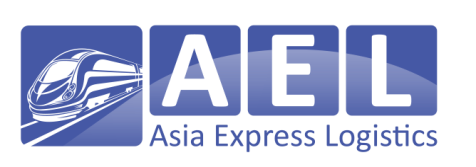 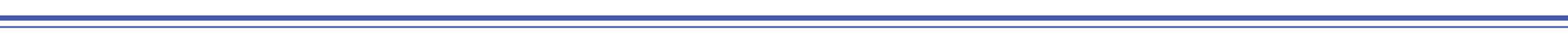 Исх.№_____От __________2015г.									ТОО «Алтын Орда»	Касательно запроса:Груз: сера гранулированная (ЕТСНГ 487169, ГНГ 250300900) (биг-бегах);Объем: 2500тн в месяц;Ст. отправления: Серный завод;Ст. назначения Новоросийск;  ПС: крытый собственный;Погран переход ст.Сары-Агаш	Обращаемся к Вам именно за услугами по станции для проведения таможенных операций. Прошу Вас сообщить о возможности и стоимости предоставления следующих услуг по приемке/отправке вагонов:	- услуги ж.д. тупика (СВХ);	- оплата всех станционных сборов (подачу/уборку, доп. сборы, плата за вагоны-час, предоставление ГУ-12, переадресации);	- приемка вагонов на п/п (сколько максимально суток сможет на станции продержать вагоны на п/п на время оформления таможенных процедур);	- вместимость подъездного пути;	- услуги брокера (импорт, экспорт,).Надеюсь на Ваш скорый ответ. С уважением, Генеральный директорТОО «Asia Express Logistics» 						Зайцев С.В.Исп.: Бирбаев БауржанКонт.тел. + 7 701 032 93 76Email: birbaev.b.b@a-e-l.kz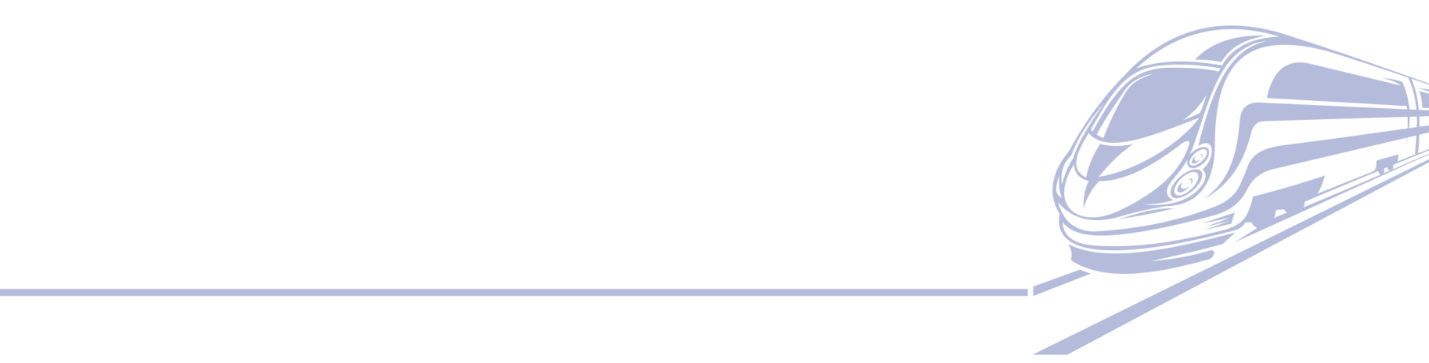 050031, Қазақстан Республикасы,Алматы қ., Толе би қ., 291-M ұй, 63 бөл.                   тел.(727)263-86-58, 263-87-66факс (727) 263-86-57050031, Республика Казахстан, г. Алматы, ул. Толе би 291-M, oф. 63тел.(727)263-86-58, 263-87-66 факс (727) 263-86-57